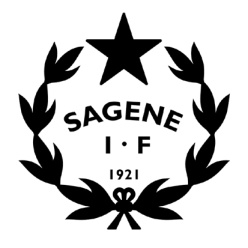 Tid: 		28.01.2020 kl. 18- 20.Sted:		Klubbhuset.Inviterte:	Hele styret.Frafall: 	 	SAKSLISTE STYREMØTEÅpning av møtetGodkjenning av innkalling.Vedlegg: Innkalling styremøte 28.01.2020.Vedtak: Innkallingen godkjennes uten anmerkninger. Godkjenning av protokollerVedlegg: Protokoll styremøte 12.12.2019Vedtak: Protokollene godkjennes uten anmerkninger.  Vedtakssaker Sagene IFs økonomi – Regnskap 2019, status tiltak likviditet, kontantprinsipp medlemsavgifter?Årsmøtet 2020 – Innkalling, forretningsorden, dirigent, valgkomiteen, kontrollkomiteen. Behovsplan for idrett og friluftsliv – Innspill til rullering/høring våren 2020?Sagene IF allidrett/turn – Status og veien videre (Siri Moe). Inkluderingsarbeidet – Rapport 2019, søknad/plan 2020Sagene IF svermen – Arbeidstrening 13- 15 åringer, flere ungdommer enn vi klarer, søke IMDI?Organisering av dugnader 2020 – Oslo sommertid og Norway cup. VM i bandy for kvinner på Voldsløkka i vinterferien – Status og mannskap.Orienteringssaker (20 min)Faste saker som settes opp på hvert møte: www.sageneif.no  – Oppgradering med utfordringer. Parkering på Voldsløkka nord for kunstisbanen – Utdeling av parkeringskort til styremedlemmene.Høringssvar detaljregulering nedre del av Voldsløkka – Våre innspill til hva nedre del fylles med.  Økonomigruppa – Status etter 2 møter Regnskapsrapport pr. 31. desember 2019 – Ikke endelig!Rapport utestående fordringer.Kartleggingsskjema avdelingene.Avviksrapportering HMS.Vedtaksprotokollen.MØTEPLAN 2020STYRESAKER FREMOVER:Oppfølging av utbyggingen av Voldsløkka sør - høringssvar. Møte- og kursplan 2020 (AU)Revidering årshjul (AU)Anbefalinger fra økonomigruppaBudsjett 2020Allidrett – Mål og organisering? GDPR – nye personvernregler i Sagene IF. Rehabilitering av tennisbanene på Voldsløkka - drift. Anleggssituasjonen for Sagene IF fotball – Status og løsninger.Nye idretter – Håndball? Badminton? Nytt medlemsregister og ny nettside100- års jubileumFornye Anti- doping policy (nytt styret)Gjennomføre bedre klubb (nytt styre)MøteUkedagDatoTidspktStedStyret/strategiTirsdag28/118:00KlubbhusetAUTirsdag25/218:00KlubbhusetStrategiTirsdag03/318:00KlubbhusetStyretTirsdag17/318:00KlubbhusetÅrsmøteTorsdag26/318:00KlubbhusetStyremøteTorsdag16/418:00KlubbhusetStyreseminarTorsdag7/518:00KlubbhusetAUTirsdag19/518:00KlubbhusetStrategiTirsdag2/618:00KlubbhusetStyretTirsdag16/618:00KlubbhusetAUTirsdag11/818:00KlubbhusetStyretTirsdag25/818:00KlubbhusetStrategiTirsdag15/918:00KlubbhusetAUTirsdag22/918:00KlubbhusetStyretTirsdag20/1018:00KlubbhusetAUTirsdag10/1118:00KlubbhusetStrategiTirsdag17/1118:00KlubbhusetStyret + julebordTorsdag17/1218:00Klubbhuset